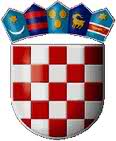 REPUBLIKA HRVATSKAVARAŽDINSKA ŽUPANIJAOPĆINA SVETI ILIJA Povjerenstvo za provedbu Javnog natječajaKLASA: 112-02/19-01/02                              URBROJ: 2186/08-19-01Sveti Ilija, 01.02.2019.Na temelju članka 20. i 22. Zakona o službenicima i namještenicima u lokalnoj i područnoj (regionalnoj) samoupravi («Narodne novine» broj 86/08, 61/11 i 4/18), u svezi Javnog natječaja za prijem u službu Računovodstvenog referenta – 1 izvršitelj/ica na neodređeno i nepuno radno vrijeme u Jedinstveni upravni odjel Općine Sveti Ilija (objavljen u Narodnim novinama broj 8/19 od 23. siječnja 2019. godine i internetskim stranicama Općine Sveti Ilija), Povjerenstvo za provedbu Javnog natječaja objavljuje sljedećuL I S T U	K A N D I D A T Akoji ispunjavaju formalne uvjete propisane Javnim natječajem (prema abecednom redu prezimena kandidata):SUNČICA BAHUN,KRISTINA HUĐEK.Za kandidate koji ispunjavaju formalne uvjete iz Javnog natječaja provesti će se prethodna provjera znanja i sposobnosti putem pisanog testiranja znanja i intervjua.Kandidatima koji ne ispunjavaju neki od formalnih uvjeta iz Javnog natječaja uputiti će se odgovarajuća pisana obavijest, pa ne mogu pristupiti pisanom testiranju.Lista kandidata objaviti će se na internetskoj stranici i oglasnoj ploči Općine Sveti Ilija.POVJERENSTVO ZA PROVEDBU JAVNOG NATJEČAJAPredsjednik Povjerenstva Zdravko Ostroški